LLANWDDYN COMMUNITY COUNCILWednesday 30th November 2022Dear Councillors,You are hereby summoned to attend the a Meeting of Llanwdydn Community Council to be held on Tuesday 6th December 2022 in Llanwddyn Village Hall             at 7 p.m.Yours sincerely,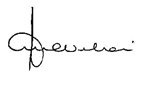 Anne WilsonLocum Community ClerkRecording of MeetingsUnder the Openness of Local Government Bodies Regulations 2014, members of the public may now film, photograph and make audio recordings of the proceedings of the formal Council meeting, though not, under current legislation, of the Public Participation session, as this is not part of the formal agenda of the meeting. Recording activity should be respectful to the conduct of the meeting and behaviour that disrupts the meeting (such as oral commentary) will not be permitted.Agenda1. Apologies for absenceMembers are asked to receive apologies of absence for this meeting.2. Co-option of Community CouncillorsMembers are asked to co-opt four Community Councillors to Llanwyddn Community Council.3. Election of ChairmanMembers are asked to elect a Chairman for the remainder of the municipal year.4. Election of Vice- ChairmanMembers are asked to elect a Vice-Chairman for the remainder of the municipal year.5. Declarations of InterestMembers are asked to receive declarations of interest under consideration on this agenda in accordance with Part III of the Local Government Act 2000 and The Relevant Authorities (Disclosable Pecuniary Interests) Regulations 2012.Members are reminded that should you declare a prejudicial interest at a meeting, it is your responsibility to inform the Monitoring Officer.6. Public Question Time and ParticipationMembers of the public are advised that they are welcome to ask questions about items on the agenda. It is not always possible to give a verbal response at the meeting and questions may receive a written reply. No resolution can be made under this item.Questions should relate to matters of Community Council policy or practice and not relate to the individual affairs of either the questioner or any other named person.7. Financesi)	Accounts for PaymentMembers are asked to agree to the following payments:Ray Parry - £14400.00Gareth Thomas –  grass cutting for April 2022 £132.00                              grass cutting for May £264.00                                         grass cutting for June £264.00                                          grass cutting for July and August £396.00V. Voysey Internal Audit £60.00Any other payments to be madeii) Bank AccountMembers are asked to note that the HSBC Bank accounts are as follows as at 1st October 2022Charitable Account £19871.09Business Money Manager £4938.84iii)	Bank SignaturesMembers are asked to note that the Parish Council need all Members to be account signatories and therefore are asked to work with the Locum Clerk to ensure this happens.8. Nomination to Committees and Outside BodiesMembers are asked to nominate Members to the following:Committees and Working Parties of the Community CouncilOutside Bodies9. MinutesMembers are asked to confirm the minutes of the meeting of Llanwyddn Community Council meeting held on Tuesday 25th October 202210. Report from Powys County CouncillorCouncillor Bryn Davies will update the Council on matters pertaining to Powys Community Council and those relevant to Llanwyddn Community Council.11. Parish Council MattersMembers are asked to consider the following matters in relation to the running of the Parish Council and the ability to meet its statutory requirements:Parish Council websiteParish Council e mailsParish Council laptop Communication within the Community Council12.  PlanningPlanning ApplicationsThere are no planning applications for consideration as at the time of wiring the agenda.13. Date of next meetingMembers are asked to agree the date of the next meeting of LLanwyddn Community Council. 